PUBLIC NOTICE REQUEST FOR QUOTESThe City of Jackson’s Office of Housing and Community Development is currently seeking quotes for a professional to perform the following services.1. Assist the Special Projects Officer with reconciling all federal grants balances.2. Correct expenditures for each project, Matching and verifying budget line items in MUNIS/CAYEHTA3. Grant balances for each grant per year.4. Reconcile MUNIS to IDISThe quote should be based on the costs necessary to perform the duties described above. We are requesting that quote be on an hourly basis for a total of 480 hours.  All interested parties should submit a statement of qualifications, copy of Master’s degree, and a per-hour price quote for the above-described services to the City of Jackson, Office of the City Clerk at 219 South President Street, Jackson, MS 39205 until 3:30p.m., Central Standard Time June 6, 2023. Each prosper must submit a signed original six (6) printed copies and an electronic copy (thumb drive w/ pdf) of its proposal. Official proposal documents can be downloaded from Central Bidding at www.centralbidding.com . Electronic responses can be submitted at www.centralbidding.com . For any questions relating to the electronic response process, please call Central Bidding at 225-810-4814.The City of Jackson is committed to the principle of non-discrimination in public contracting and professional services. It is the policy of the City of Jackson to promote full and equal business opportunity for all person doing business with the City. 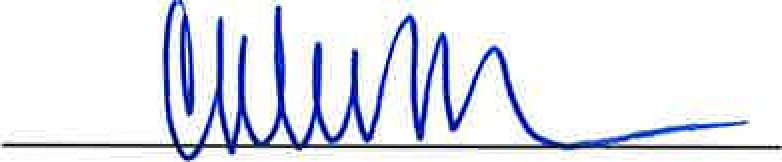 						   	  Chloe Dotson, Director						   	  Department of Planning and Development 							   City of Jackson, Mississippi Newspaper: The Mississippi LinkPublished May 18th 2023 and May 25th 2023Newspaper: Clarion LedgerPublished May 18th 2023 and May 25th 2023 Central Bidding: May 18th - June 6th at 3:30 pm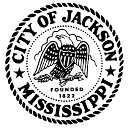 REQUEST FOR QUOTES (RFQ) FOR Certified Public Accountant or Accountant Firm FORTHE CITY OF JACKSONRFP RELEASE DATE: 5/18/2023PROPOSER INQUIRY DEADLINE: 5/25/2023INQUIRY ANSWER DEADLINE: 5/30/2023RESPONSES TO RFP DUE: 6/6/2023SUBMIT ALL PROPOSALS TO:City Clerk’s Office of Jackson—RFP219 South President Street 1st FloorJackson MS 39201Print On Outside Envelope:Company Name with Return AddressRFP: Parking Meter ProjectCONTACT:Chloe Dotson Director of PlanningDepartment of Planning and DevelopmentOffice of City PlanningPO Box 17Jackson, MS 39205Telephone: (601) 960-1172Email: cdotson@jacksonms.govwww.jacksonms.gov General Information The City of Jackson’s Office of Housing and Community Development is currently seeking quotes for a professional to perform the following services.1. Assist the Housing & Community Development & the Finance Department with reconciling all federal grants balances.2. Correct expenditures for each project, Matching and verifying budget line items in MUNIS/CAYEHTA3. Grant balances for each grant per year.4. Reconcile MUNIS to IDISThe quote should be based on the costs necessary to perform the duties described above. We are requesting that the quote be on an hourly basis for a total of 480 hours.The estimated hours and resources to complete the reviews and provide any necessary technical assistance are listed below. If the project requires extensive compliance efforts due to potential adverse environmental impacts such as effects to historic properties, site contamination, or any of the other 58.5 or 58.6 laws and authorities, additional time may be required to complete the process. Proposal Submission ProceduresProposers shall submit one (1) original signed, six (6) copies of their response. For this RFP, all responses will be received by the Office of the City Clerk until 3:30 p.m., Central Time on June 6th, 2023. Electronic responses can be submitted at www.centralbidding.com.  For any questions relating to the electronic submission process, please call Central Bidding at 225-810-4814. Prospective proposers should notify cdotson@jacksonms.gov to be added to the list to receive written addendum and inquiry responses. Submissions shall be addressed to:City Clerk’s Office of Jackson—RFQ219 South President Street 1st FloorJackson MS 39201Print On Outside Envelope:Company Name with Return AddressRFQ: Financial Consultant  InquiriesAny inquiries, requests for an interpretation or comments regarding the RFP must be submitted by email no later than 3:30 p.m., Central Standard Time, May 25th 2023. Questions and comments will not be responded to over the telephone. Responses to inquiries and comments will be emailed to all solicitors after receipt of said questions or request for an interpretation or comments by the City by May 30th 2023. Proposers shall rely only on written addenda provided by the City in submitting proposals.Inquiries shall be directed to:Chloe Dotson Director of City PlanningDepartment of Planning and Development Telephone: (601) 960-1172Email: cdotson@jacksonms.govQualificationsQualified respondents will be CPA with 5 years relevant experience. Experience with Federal grants is a plus and will be considered as relevant experience. Proposal Costs Those submitting proposals do so entirely at their expense. There is no expressed or implied obligation by the City to reimburse any individual or firm for any costs incurred in preparing or submitting proposals, providing additional information when requested by the City, or for participating in any selection interviews. Proposed cost should reflect the various type of Environmental reviews for new construction, rehabilitation and demolition per parcel as required for CDCB, HOME, HOPWA, CDCB-CV, ESG, HOME-ARP projects throughout the City of Jackson. Reservation of Rights  The City’s rights include, but are not limited to, the following:Issuing addendum to the RFP, including extending or revising the time line for submittals.Withdrawing, reissuing, or modifying the RFP.Requesting clarification and/or additional information from any PROPOSER at any point in the procurement process.Executing an Agreement with a PROPOSER on the basis of the original response and/or any other information submitted by the PROPOSER during the procurement process.Rejecting any or all Proposals, waiving irregularities in any Proposals, accepting or rejecting all or any part of any Proposals, waiving any requirement of the RFP, as may be deemed to be in the best interest of the City.The City may, but is not bound to, commence negotiations with a selected PROPOSER.If progress is unsatisfactory in the sole judgment of the City, the City may discontinue its negotiations after commencing negotiations with a selected PROPOSER and commence discussions with another qualified PROPOSER.City reserves the right to audio and video record any and all live meetings, including conference and interviews, with potential and actual PROPOSERS and staff during any and all phases of this RFP process.  Errors in ProposalsRespondents are expected to fully inform themselves as to the conditions, requirements, and specifications before submitting their response to this RFP. Failure to do so will be at the respondent’s risk. In case of an error in extensions or pricing in the proposal, the unit price provided shall govern. It is the sole the responsibility of the respondent to insure that its response arrives at the proper place and time as required in the RFP. Late submissions will not be accepted. The City reserves the right to reject any incomplete or deficient proposals.Additional Services The Consultant may offer any additional or related services that may complement the core Scope of Work that is the purpose of this procurement process. Executive SummaryDescribe your understanding of the scope of work and a description of the process/approach to be used, including, but not limited to:CPA experienceExperience in the City of JacksonTimeline for project completionReconciliation experience Vendor Profile and ReferencesSubmit a brief history of the firm’s qualifications and experience, including that of project team members. Identify all members of the proposer’s project team that will be involved.Provide at least four (4) references of current municipal clients of similar scope with the proposal. Include name, title, address, phone number and email of contact person. Project Management and Implementation RequirementsThe Consultant shall provide a structured approach to the scope of workCost ProposalThe City intends to award this Contract to the firm that it considers will provide the best overall value for the City. The City reserves the right to accept Proposals other than the lowest priced offer and to reject any Proposals that are not responsive to this request. Proposers must quote firm, fixed, rate for all services identified in this request for proposal. Evaluation of ProposalsOnce the proposals are opened, each will be evaluated by a committee selected by the City, taking into consideration the criteria stipulated in this RFP.  The City, sole judge in evaluation considerations, may make an award to the vendor(s) who submit the proposal judged by the City to be the best value. The City anticipates awarding one contract only.  A recommendation will be presented to the City Council which conforms to all requirements herein and whose award will be in the best interest of the City as determined by the Evaluation Committee.  The City reserves the right to award on an all-or-none basis.  The award will only be offered to responsible vendor(s) qualified by experience to perform the services specified herein. All proposals submitted shall be valid for a period of one hundred eighty (180) calendar days from the date of proposal opening. Evaluation CriteriaSubmissions will be evaluated based on the following criteria:Experience – 55 pointReferences – 20 pointsCost – 25 points		 Equal Business Opportunity (EBO) Plan ApplicationIt is the City of Jackson’s policy that all companies participating in the City’s procurement process submit a completed Equal Business Opportunity (EBO) Plan Application. The EBO Plan Application/Wavier Request on your project team must be submitted with this proposal.  The City of Jackson is committed to the principle of non-discrimination in public contracting.  It is the policy of the City of Jackson to promote full and equal business opportunity for all persons doing business with the City.  The company selected for this project shall submit a completed and signed Equal Business Opportunity (EBO) Plan Application at the time of selection, in accordance with the provisions of the City of Jackson’s Equal Business Opportunity (EBO) Ordinance.  Failure to comply with the City’s ordinance shall disqualify a contractor, bidder or offeror from being awarded an eligible contract.  For more information on the City of Jackson’s Equal Business Opportunity Program, please contact the Office of Business Development at 601-960-1638.  Copies of the EBO Ordinance, EBO Plan Application and M/FBE Directory are available at 200 South President Street, Second Floor, Jackson, Mississippi.AttachmentsAttachment B: EBO Plan Application_________________ Project City Project Number ________________  CITY OF JACKSON, MISSISSIPPI       Chokwe Lumumba, Mayor  EQUAL BUSINESS OPPORTUNITY  (EBO)  PLAN APPLICATION   Department of Planning and Development  Office of Economic Development   	  	Revised 06/01/05, TR  EBO-1    	                                                                	  CITY OF JACKSON, MISSISSIPPI  EQUAL BUSINESS OPPORTUNITY ORDINANCE  LEGAL NOTICE   The City of Jackson is committed to the principle of non-discrimination in public contracting.  It is the policy of the City of Jackson to promote full and equal business opportunity for all persons doing business with the City.   As a pre-condition to selection, every contractor, bidder or offeror shall submit a completed and signed Equal Business Opportunity (EBO) Plan Application with the bid submission, in accordance with the provisions of the  City of Jackson’s Equal Business Opportunity (EBO) Ordinance.  Failure to comply with the City’s ordinance shall disqualify a contractor, bidder or offeror from being awarded an eligible contract.     For more information on the City of Jackson’s Equal Business Opportunity Program, please contact the Office of Economic Development at 960-1611.  Copies of the EBO Ordinance, EBO Plan Application, EBO Program, the MBE/FBE Directory and the MBE/FBE Certification Affidavit are available at 218 South President Street, Second Floor, Jackson, Mississippi.   	  	Revised 06/01/05, TR  (EBO FORM 6-1-00)  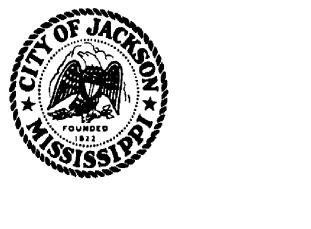 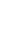 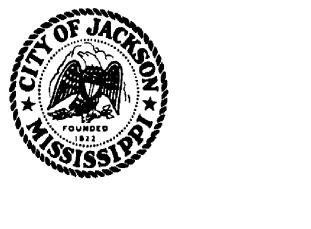 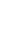 EQUAL BUSINESS OPPORTUNITY  SPECIAL NOTICE TO BIDDERS    POLICY   The City of Jackson is committed to the principle of non-discrimination in public contracting.  Therefore, the City of Jackson requests that prospective vendors and contractors carefully examine their method of selecting subcontractors and suppliers, to ensure that they are not either actively, or passively, discriminating against MBEs and FBEs. As a bidder seeking to do business with the City of Jackson, you are expected to adhere to a policy of non-discrimination, and to make the maximum practicable effort to ensure that historically underutilized firms are given an opportunity to participate in the performance of contracts financed in whole, or in part, with city funds.  DEFINITIONS  For purposes of this policy, the following definitions will apply:  	   “African American Business Enterprise (AABE)” shall mean a business that is an independent and continuing enterprise for profit, performing a commercially useful function and is owned and controlled by one or more African Americans, and certified as such by the Division of Business Development.  “Asian American Business Enterprise (ABE)” shall mean a business that is an independent and continuing enterprise for profit, performing a commercially useful function and is owned and controlled by one or more Asian Americans, and certified as such by the Division of Business Development.  “Hispanic Business Enterprise (HBE)” shall mean a business that is an independent and continuing enterprise for profit performing a commercially useful function and is owned and controlled by one or more Hispanics, as defined in section 127-4 (7), and certified as such by the Division of Business Development.  “Minority Business Enterprise (MBE)” shall mean a business which is an independent and continuing operation for profit, performing a commercially useful function, and is owned and controlled by one or more minority group members, as defined in Sections 1, 2 and 3, which group has been determined to have suffered discrimination requiring amelioration and is certified as such by the City.  “Female Business Enterprise (FBE)” shall mean a business that is an independent and continuing enterprise for profit, performing a commercially useful function and is owned and controlled by one or more females, and certified as such by the Division of Business Development.  OBLIGATION   The Contractor and any Subcontractor shall take all necessary and reasonable steps to ensure that MBEs and FBEs have a maximum opportunity to compete for and participate in the performance of any portion of the work included in this contract and shall not discriminate on the basis of race, color, national origin or sex.  If it is determined that there is a significant underutilization of MBEs and FBEs, the Equal Business Opportunity Officer is empowered, pursuant to section 127-8 of the Equal Business Opportunity Ordinance, to conduct an investigation to determine the reasons for the underutilization.   Revised 06/01/05, TR  GOALS   The goals for participation by MBEs and FBEs are established by the Equal Business Opportunity Ordinance of the City of Jackson. The Contractor shall exercise all necessary and reasonable steps to ensure that participation meets or exceeds the contract goals.  The goals may be attained by subcontracting to, procuring materials from, and renting equipment from MBEs and FBEs. (See Subcontractor/Supplier Participation guidelines below.)  The Equal Business Opportunity participation goals are as follows:  Those portions of the contract that are proposed for MBEs and FBEs in the response to this bid shall be listed on the attached Equal Business Opportunity Plan Application.  For specific information about the Equal Business Opportunity Plan, please contact the Office of Economic Development at (601) 960-1638.         Contractors may employ AABEs, HBES, ABEs or FBEs to meet the applicable project goals through various methods, as follows:  A.  	Subcontractor Participation  Where a prime contractor utilizes one or more subcontractors to satisfy its equal business opportunity commitment, the prime contractor may count toward its EBO Plan only expenditures to MBE (AABE, HBE, or ABE) or FBE contractors that perform a commercially useful function in the work of the contract.  An MBE or FBE subcontractor is considered to perform a commercially useful function when it is responsible for execution of a distinct element of the work of a contract and carries out its responsibilities by actually performing, managing and supervising the work involved. In determining whether an MBE or FBE subcontractor, is performing a commercially useful function, factors, including but not limited to the following, will be considered:  the amount of work subcontracted;  the type of prime contract;  whether the business has the skill and expertise to perform work for which  it is being/has been certified;  whether the business actually performs, manages and supervises the work for which  it is being/has been certified; and  whether the business purchases goods and/or services from a non-minority/women business enterprise and simply resells goods to the city, city contractor, or other person doing business with the city for the purpose of allowing those goods to be counted towards fulfillment of minority/women business enterprise utilization goals.  standard industry practices.  Consistent with standard industry practices, an MBE or FBE subcontractor may enter into second tier subcontracts. If an MBE or FBE subcontractor subcontracts a significantly greater portion of the work of its subcontract to a non-minority, non-female owned firm than would be expected on the basis of standard industry practices, it shall be presumed that the MBE or FBE subcontractor is not performing a commercially useful function.  B.  	 Suppliers Participation  Where a prime contractor utilizes one or more suppliers to satisfy its EBO commitment, in whole or in part, the MBE or FBE supplier participation may be credited towards the applicable goal as follows:  100 percent of the contract amount for MBE or FBE suppliers who manufacture the goods supplied.  100 percent of the contract amount for MBE and FBE suppliers who are wholesalers warehousing the goods supplied or who are manufacturers representatives, provided that only 25 percent of the applicable MBE or FBE goal may be attained by non-manufacturing supplier contracts to MBEs or FBEs.  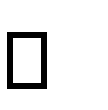 For those contracts where an extraordinarily large proportion of the contract price is for equipment or supplies, a lower project goal may be set than otherwise would be required, or the 25 percent limit for suppliers may be increased, or a combination of these two methods may be utilized.  C.  	Joint Ventures and Mentor-Protégé Programs  The Division of Equal Business Opportunity shall encourage, where economically feasible, establishment of joint ventures and mentor protégé programs to ensure prime contracting opportunities for African American, Hispanic, Asian American, Native American and Female Business Enterprises on all eligible projects over $10,000,000.00. Even if the prime itself is a MBE, joint venture between prime contractors and MBEs shall be required on all projects exceeding ten million dollars ($10,000,000.00).  Where a contractor engages in a joint venture to satisfy its Equal Business Opportunity Commitment, the Equal Business Opportunity Officer shall review and approve all contractual agreements regarding:  The initial capital investment of each venture partner;  The proportional allocation of profits and losses to each venture partner;  The sharing of the right to control the ownership and management of the    	  	  	joint venture;  Actual participation of the venture partners in the performance of the contract;  The method of and responsibility for accounting;  The methods by which disputes are resolved; and  Other pertinent factors of the joint venture.  On the basis of these factors, the Equal Business Opportunity Officer shall determine the degree of AABE, HBE, ABE, or FBE participation resulting from the joint venture that may be credited towards the applicable EBO goals of the project.  The bidder or offeror shall provide the Equal Business Opportunity Officer access to review all records pertaining to joint venture agreements before and after the award of a contract reasonably necessary to assess compliance with this policy.  The Equal Business Opportunity Program also encourages Mentor-Protégé programs to assist African American, Hispanic, Asian American, and Female business enterprises in financing, bonding, construction management and technical assistance. Mentor-Protégé agreements will be reviewed by the Equal Business Opportunity Officer for final approval of the following terms of each agreement:  type of technical assistance to be provided by mentor;  rights and responsibilities of each mentor and protégé contracting activity;  the specific duration of the agreement;  the amount of participation by the protégé that may be credited toward the     	  	  	applicable EBO goal.  EQUAL BUSINESS OPPORTUNITY PLAN   In accordance with Section 127-13(1) of the City of Jackson’s Equal Opportunity Ordinance, each contractor, bidder or offeror shall submit a completed and signed Equal Business Opportunity Plan with bid submission. Such plan should be titled “Equal Business Opportunity Plan (EBO Plan)” and should include the following:  Names, addresses and contact persons of each African American Business Enterprise, Asian Business Enterprise, Hispanic Business Enterprise, and Female Business Enterprise to be used in the contract.  The type of work or service each African American Business Enterprise, Asian Business Enterprise, Hispanic Business Enterprise, and Female Business Enterprise will perform.  The dollar value of the work or service to be performed by each African American Business Enterprise, Asian Business Enterprise, Hispanic Business Enterprise, and Female Business Enterprise.  Scope of the work to be performed by each African American Business Enterprise, Asian Business Enterprise, Hispanic Business Enterprise, and Female Business Enterprise.  Revised 06/01/05, TR  Waiver    If the EBO Plan does not meet the project goals, the bidder or offeror must seek a partial or total waiver of the project goals. The application for waiver of all or part of the project goals must include full documentary evidence of the bidders or offerors good faith efforts (see EBO Plan Application) to meet the project goals and why the request for waiver should be granted. The application shall be in writing and submitted as a part of the bid or offer. It should include a narrative, affidavits and/or exhibits which verify the actions taken by the bidder or offeror to meet the goals.  Replacement  If a MBE/FBE Subcontractor cannot perform satisfactorily, the Contractor shall take all necessary reasonable steps to replace the Subcontractor with another MBE/FBE Contractor. All MBE/FBE replacements must be approved by the EBO Review Committee and the Department.  To demonstrate necessary reasonable efforts to replace any Subcontractor that is unable to perform successfully, the Contractor must document steps taken to subcontract with another MBE/FBE Contractor.    Revised 06/01/05, TR  CITY OF JACKSON, MISSISSIPPI  EQUAL BUSINESS OPPORTUNITY PLAN  APPLICATION   Company Name: ______________________________________________________________       	  	Address: ______________________________________________________________   	   	  	City: ____________________________ State: ________ ZIP Code: _____________    	   	  	Telephone:  ( _               )                                                                                                _      	  	E-mail: _______________________________________________________________    	  	  Bid Name and Number: _____________________________________________________________  PROPOSED MINORITY AND/OR FEMALE SUBCONTRACTORS:  (SEE ATTACHMENTS)   	           	If a prime contractor utilizes one or more suppliers to satisfy its EBO commitment, all MBE or FBE  supplier participation will be credited in accordance to Section 127-13-1(B) of the EBO Ordinance.   Total Bid Amount: $_______________________________________________       	  WAIVER REQUESTED …        	  (If you fail to meet either or all of the EBO Participation Goals,    	  	  	  	  	   	check this box and follow the directions below to provide the    	  	  	  	  	  	  required WAIVER STATEMENT*.)    * The bidder/offeror shall provide the following as evidence of its good faith efforts and will be evaluated on the same:  Copies of written notification to MBEs and FBEs soliciting their participation as a subcontractor.  Evidence of efforts made to divide the work into economically feasible units in order to increase the likelihood of meeting the EBO participation goals.  Evidence of efforts made to negotiate with MBEs and/or FBEs, including, at a minimum:  The names, addresses, and telephone numbers of the MBE and FBEs who were contacted.  A description of the information provided to MBEs and FBEs regarding the plans and specifications for portions of the work to be performed.  A statement of reasons why additional agreements with MBEs and FBEs, if needed to meet the stated goals, were not reached.  Evidence of efforts made to assist the MBEs and FBEs contacted who need assistance in obtaining bonding and insurance which the bidder or offeror requires.  5. For each MBE and FBE contacted which the bidder or offeror considered to be not  qualified, include a written statement of the reasons for the bidder’s or offeror’s conclusion.  Written quotes solicited from all MBEs and FBEs seeking subcontract work with Prime Contractors at the time of the bidding.  A statement with supporting documentation and affidavits indicating whether the offeror has used MBEs and/or FBEs as joint venture partners or subcontractors in past or present private sector contracts in Jackson.  Minority and Female Business Enterprise Actual Participation for this Bid/Offer/Proposal:   (* Please list your MBE and FBE Project Participation percentages (%) in the Table below.)  CERTIFICATION  I certify, under penalties of perjury, that the information contained in this Equal Business Opportunity Plan Application is true and accurate to the best of my knowledge, and that my company fully intends to utilize all MBEs and FBEs listed if awarded the proposed project and/or service.    ___________________________________________________    	__________________________  Authorized Signature and Title  	  	  	  	  	  	Date  PRINT “AUTHORIZED” NAME HERE: __________________________________________________  EQUAL BUSINESS OPPORTUNITY PLAN APPLICATION -- ATTACHMENT    Proposed Minority/Female Business Enterprise Firms  Company  Name:____________________________________________________________________ Type Trade/Business:____________________________  Address: ________________________________________________________________  	 Type Minority Business (MBE/FBE):    	  	  	  	  	  	  	_______ Female (FBE)  City, State, ZIP: __________________________________________________________  	  	_______ African-American (AABE)    	  	  	  	  	  	  	_______ Asian (ABE)  	  Contact Person: _________________________________________________________  	  	_______ Hispanic (HBE)    	  	  	  	  	  	  	_______ Native American (NABE)  Telephone Number: ______________________________________________________  	   	  	  Type Minority Business (MBE/FBE) Involvement:  	  	  	   	  	    	   	Subcontractor  	   	Supplier 	    	  Joint Venture  	 Mentor-Protégé  	  	  	 Type Work or Service to be Performed: ___________________________________________________________________________________________________  Scope of Work to be Performed: _________________________________________________________________________________________________________  Dollar Value of the Work to Be Performed by the Minority Business (MBE and/or FBE):     $ ______________________________________    Percentage of MBE and/or FBE Participation: ___________________________________%  	  	  	  Company  Name:____________________________________________________________________ Type Trade/Business:____________________________  Address: ________________________________________________________________  	 Type Minority Business (MBE/FBE):    	  	  	  	  	  	  	_______ Female (FBE)  City, State, ZIP: __________________________________________________________  	  	_______ African-American (AABE)    	  	  	  	  	  	  	_______ Asian (ABE)  	  Contact Person: _________________________________________________________  	  	_______ Hispanic (HBE)    	  	  	  	  	  	  	_______ Native American (NABE)  Telephone Number: ______________________________________________________  	   	  	  Type Minority Business (MBE/FBE) Involvement:  	  	  	   	  	    	   	Subcontractor  	   	Supplier 	    	  Joint Venture  	 Mentor-Protégé  	  	  	 Type Work or Service to be Performed: ___________________________________________________________________________________________________  Scope of Work to be Performed: _________________________________________________________________________________________________________  Dollar Value of the Work to Be Performed by the Minority Business (MBE and/or FBE):     $ ______________________________________    Percentage of MBE and/or FBE Participation: ___________________________________%  	  	  	  Company  Name:____________________________________________________________________ Type Trade/Business:____________________________  Address: ________________________________________________________________  	 Type Minority Business (MBE/FBE):    	  	  	  	  	  	  	_______ Female (FBE)  City, State, ZIP: __________________________________________________________  	  	_______ African-American (AABE)    	  	  	  	  	  	  	_______ Asian (ABE)  	  Contact Person: _________________________________________________________  	  	_______ Hispanic (HBE)    	  	  	  	  	  	  	_______ Native American (NABE)  Telephone Number: ______________________________________________________  	   	  	  Type Minority Business (MBE/FBE) Involvement:  	  	  	   	  	    	   	Subcontractor  	   	Supplier 	    	  Joint Venture  	 Mentor-Protégé  	  	  	 Type Work or Service to be Performed: ___________________________________________________________________________________________________  Scope of Work to be Performed: _________________________________________________________________________________________________________  Dollar Value of the Work to Be Performed by the Minority Business (MBE and/or FBE):     $ ______________________________________    Percentage of MBE and/or FBE Participation: ___________________________________%  	  	  	  Revised 06/01/05, TR  Company  Name:____________________________________________________________________ Type Trade/Business:_________________________  Address: ________________________________________________________________  	 Type Minority Business (MBE/FBE):    	  	  	  	  	  	  	_______ Female (FBE)  City, State, ZIP: __________________________________________________________  	  	_______ African-American (AABE)    	  	  	  	  	  	  	_______ Asian (ABE)  	  Contact Person: _________________________________________________________  	  	_______ Hispanic (HBE)    	  	  	  	  	  	  	_______ Native American (NABE)  Telephone Number: ______________________________________________________  	   	  	  Type Minority Business (MBE/FBE) Involvement:  	  	  	   	  	    	   	Subcontractor  	   	Supplier 	    	  Joint Venture  	 Mentor-Protégé  	  	  	 Type Work or Service to be Performed: ___________________________________________________________________________________________________  Scope of Work to be Performed: _________________________________________________________________________________________________________  Dollar Value of the Work to Be Performed by the Minority Business (MBE and/or FBE):     $ ______________________________________    Percentage of MBE and/or FBE Participation: ___________________________________%  	  	  	  EBO-13  Company  Name:____________________________________________________________________ Type Trade/Business:________________________  Address: ________________________________________________________________  	 Type Minority Business (MBE/FBE):    	  	  	  	  	  	  	_______ Female (FBE)  City, State, ZIP: __________________________________________________________  	  	_______ African-American (AABE)    	  	  	  	  	  	  	_______ Asian (ABE)  	  Contact Person: _________________________________________________________  	  	_______ Hispanic (HBE)    	  	  	  	  	  	  	_______ Native American (NABE)  Telephone Number: ______________________________________________________  	   	  	  Type Minority Business (MBE/FBE) Involvement:  	  	  	   	  	    	   	Subcontractor  	   	Supplier 	    	  Joint Venture  	 Mentor-Protégé  	  	  	 Type Work or Service to be Performed: ___________________________________________________________________________________________________  Scope of Work to be Performed: _________________________________________________________________________________________________________  Dollar Value of the Work to Be Performed by the Minority Business (MBE and/or FBE):     $ ______________________________________    Percentage of MBE and/or FBE Participation: ___________________________________%  	  	  	  Revised 06/01/05, TR  EBO-14  EBO PLAN APPLICATION  CHECKLIST To ensure that your Equal Business Opportunity (EBO) Plan Application is complete, please check each of the items below: Waiver Requests  If you cannot meet the EBO Participation Goals, you have checked that you are requesting a waiver. 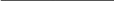  Your Waiver Statement is on your business letterhead and includes a clear and valid explanation of why the waiver is requested. 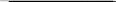  If you have attempted to contact, but have not reached minority contractors for your proposed project, you have identified the "good faith efforts" outlined in the EBO Plan Application. 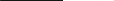 Proposed Minority Contractors  If you are a minority primary contractor, your business is not also listed as one of the subcontractors for the project. 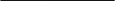  The minority contractor(s) that you list is/are currently certified with the City of Jackson and in accordance with the executive order. (Contact the Business Development Division at (601)960-1055 to check the status of your proposed minority contractors.) 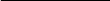  Under each proposed MBE/FBE firm, only one minority business type is checked (for example, you have chosen FBE or AABE, but not both). 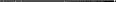 MBE/FBE Project Participation  Your listed MBE/FBE will perform a commercially useful function (a distinct element of work that will be performed, managed and supervised). 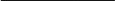  You have provided detail for both the type and scope of work the minority contractor will perform. 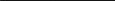   Your MBE/FBE dollar value of the work to be performed is accurate. 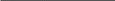   Your total percentages for MBE/FBE participation are included and accurate. 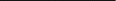 For more information contact: The EBO Division, City of Jackson 601-960-1611 PROCUREMENT CATEGORY Asian (ABE) African American (AABE) Hispanic (HBE) Native American (NABE) Female (FBE) A/E & Professional Services 0.16 8.67 0.00 0.00 1.96 Construction 0.00 12.41 0.37 0.00 4.89 Goods & Non-Professional Services 0.04 6.78 0.02 0.00 3.03 PROCUREMENT CATEGORY Asian (ABE) African American (AABE) Hispanic (HBE) Native American (NABE) Female (FBE) A/E & Professional Services Construction Goods & Non-Professional Services 